Section Sportive Football 6e/5eet 4e/3e         Collège Maurice GENEVOIX2022/2023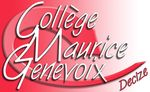 Je soussigné Monsieur, Madame, …………………………………………………………………..Autorise mon fils/ma fille à subir les épreuves sportives en vue de l’admission à la Section Sportive Scolaire fixées au Mercredi 18 Mai 2022 à 14h au Stade des Halles de Decize (Terrain Honneur).Joindre à ce dossier les bulletins de l’année en coursRenseignements Individuels du CandidatNom : ………………………………………..       Prénom : ………………………………………………Né le : ……………………………….………       A …………………………………………………………..Adresse Postale : …………………………………………………………………………………………………………………………………………………………………………………………………………………….Téléphone Fixe :………………………………………………………………………………………………Portable : ……………………………………………………………………………………………………….Renseignements ScolairesScolarisé à : ……………………………………………………………………………………………………En classe de : ……………………          Langue 1 étudiée : ……………………………………….Classe demandée : ……………………  EN CAS D’ADMISSION, mon fils sera :                       ½ pensionnaire                                             ExterneRenseignements Sportifs et Références SportivesClub actuel : ……………………………  Nom de l’entraineur : ……………………………………..Poste sur le terrain : Choix N°1 : …………………………Choix N°2 : ………………………..    Taille : …………………………. Poids : ……………………………..      Pointure : ………………                          Droitier                                    Gaucher 